Uchwała Nr XXIV/168/2017Rady Powiatu Mławskiegoz dnia 27 marca 2017 rokuw sprawie określenia zadań i wysokości środków Państwowego Funduszu Rehabilitacji Osób Niepełnosprawnych, przeznaczonych na te zadania dla Powiatu Mławskiego na 2017 rok.             Na podstawie art. 35a ustawy z dnia 27 sierpnia 1997 r. o rehabilitacji zawodowej 
i społecznej oraz zatrudnianiu osób niepełnosprawnych (Dz. U. z 2016r. poz. 2046 ) oraz art. 12 pkt 11 ustawy z dnia 5 czerwca 1998 r. o samorządzie powiatowym 
(Dz. U. z 2016 r.  poz. 814 ze zm.) Rada Powiatu Mławskiego uchwala, co następuje:§ 11. Środki Państwowego Funduszu Rehabilitacji Osób Niepełnosprawnych przyznane Powiatowi Mławskiemu na 2017  rok w wysokości ogółem 659.043 zł przeznacza się na zadania z zakresu:1)   rehabilitacji zawodowej w wysokości ogółem – 250 000 zł,2)   rehabilitacji społecznej  w wysokości ogółem – 409 043  zł.§ 2Przyjmuje się do realizacji w ramach kwot określonych w § 1 uchwały następujące zadania:1. Z zakresu rehabilitacji zawodowej:zwrot wydatków na instrumenty i usługi rynku pracy na rzecz osób niepełnosprawnych zarejestrowanych jako poszukujące pracy i niepozostające w zatrudnieniu,2) przyznanie osobom niepełnosprawnym środków na rozpoczęcie działalności gospodarczej, rolniczej lub wniesienie wkładu do spółdzielni socjalnej,3)  dokonywanie zwrotu kosztów wyposażenia stanowiska pracy osoby niepełnosprawnej,4) finansowanie kosztów szkolenia i przekwalifikowania zawodowego osób niepełnosprawnych,5) zwrot dodatkowych kosztów związanych z zatrudnianiem pracowników niepełnosprawnych.2. Z zakresu rehabilitacji społecznej:1) dofinansowanie do uczestnictwa osób niepełnosprawnych i ich opiekunów                               w turnusach rehabilitacyjnych,2) dofinansowanie likwidacji barier architektonicznych, w komunikowaniu się 
i technicznych, w związku z indywidualnymi potrzebami osób niepełnosprawnych,3) dofinansowanie zaopatrzenia w sprzęt rehabilitacyjny, przedmioty ortopedyczne                    i środki pomocnicze przyznawane osobom niepełnosprawnym na podstawie odrębnych przepisów.§ 3Wykonanie uchwały powierza się Zarządowi Powiatu Mławskiego.§ 4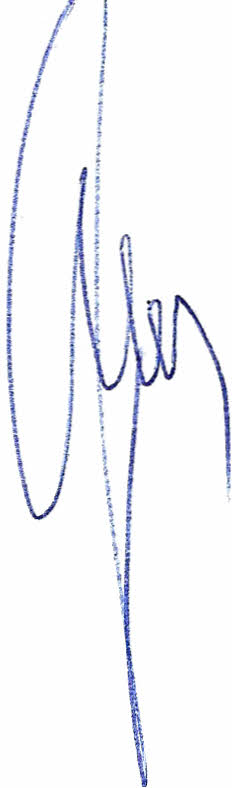 Uchwała wchodzi w życie z dniem podjęcia.	 Przewodniczący Rady Powiatu	           Henryk AntczakUzasadnienie           W dniu 13 lutego 2017 r. pismem znak DF.WRO.72.2017.w z dnia 07 lutego  2017 r. PFRON przekazał informację o wysokości środków przypadających dla Powiatu Mławskiego w 2017  roku  na realizację zadań określonych  ustawą z dnia 27 sierpnia 1997r. o rehabilitacji zawodowej i społecznej oraz zatrudnianiu osób niepełnosprawnych (Dz. U. 2016,  poz.2046 ), wyliczonych zgodnie z rozporządzeniem Rady Ministrów z dnia 13 maja 2003r. w sprawie algorytmu przekazywania środków Państwowego Funduszu Rehabilitacji Osób Niepełnosprawnych samorządom wojewódzkim i powiatowym (Dz. U. Nr 88, poz 808 ze zm.) oraz rozporządzeniem Rady Ministrów z dnia 23 grudnia 2015r. zmieniającego rozporządzenie w sprawie algorytmu przekazywania środków Państwowego Funduszu Rehabilitacji Osób Niepełnosprawnych samorządom wojewódzkim i powiatowym.        Dla Powiatu Mławskiego na rok 2017 przyznano środki w wysokości 659 043 zł. Powiatowe Centrum Pomocy Rodzinie będące realizatorem zadań z zakresu rehabilitacji społecznej oraz Wydział Edukacji i Zdrowia będący realizatorem zadań z zakresu rehabilitacji zawodowej dokonały wstępnego podziału środków oraz wskazały zadania na które przeznaczone zostaną przyznane środki PFRON.